Rozšíření kapacity MŠ Markvartovice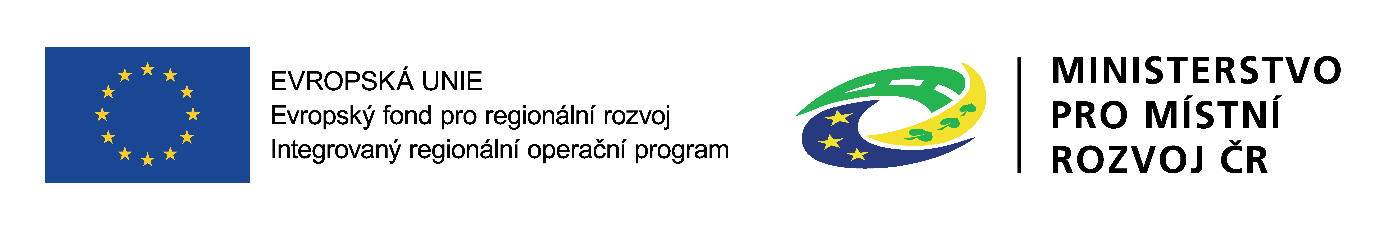 Cílem projektu je zajištění dostatečné kapacity dostupného zařízení pro předškolní vzdělávání ve vazbě na území bez sociálně vyloučené lokality. Dále je cílem v souvislosti s navýšením kapacity zařízení pro předškolní vzdělávání umožnit rodičům dětí z MŠ navýšit časový prostor pro pracovní a jiné aktivity.Projekt Rozšíření kapacity MŠ Markvartovice je spolufinancován Evropskou unií.Registrační číslo projektu: CZ.06.4.59/0.0/0.0/16_075/0014961Termín realizace projektu: 2020–2021